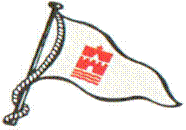 Referat af BestyrelsesmødeKonstituerende bestyrelsesmødeOnsdag, den 22. marts 2023 kl. 21.20Referat Tilstede: Carsten Lauritzen, Erik M Andersen, Sune Hinz, Theresa Stenmann Hansen, Søren Nielsen, Marianne Bløcher & Jesper R NielsenKonstituering:Formand: Erik M AndersenNæstformand: Sune Hinz Hus bro og plads: Erik M AndersenKasserer: Jesper R Nielsen Aktivitetsudvalg: Theresa Stenman Hansen60+:  Carsten LauritzenKapsejladsudvalget: Søren NielsenUngdom: Marianne BløcherSejlerskolen: Sune HinzEventuelt: Sune retter hjemmeside og mail adresser etc. Carsten afleverer jubilæumsnål til Kirsten Røssel. Næste møde: Mandag d. 17.april kl. 19.00